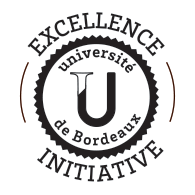 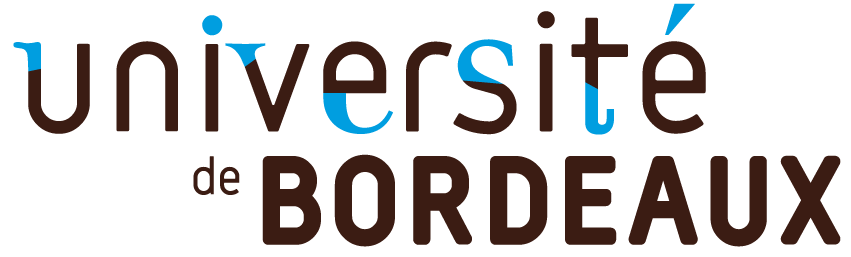 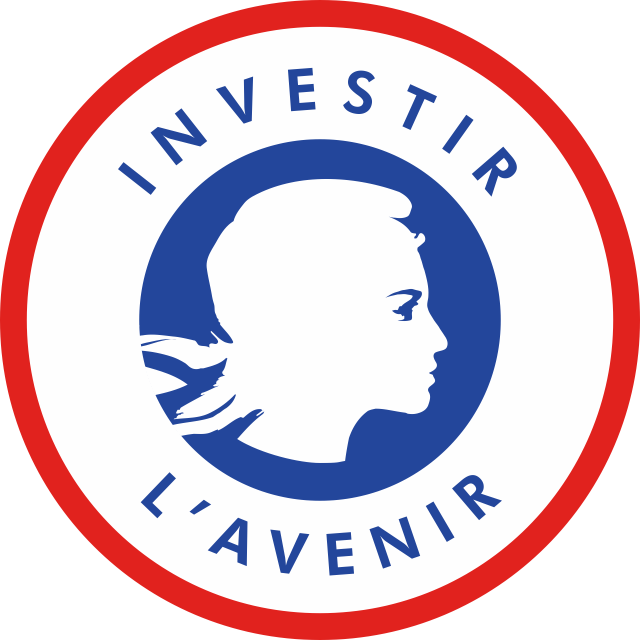 Pre-recruitment Chairs ProgramResearch proposal The project proposal starting here should not be longer than 25 pages including figures and references (font size 11, single line spacing).Project titleNon-confidential. As reported on the application form. The title should be no longer than 200 characters with spaces and should be understandable to the non-specialist in your field. In the course of the evaluation procedure, the non-confidential title of your proposal may be communicated to potential remote experts.Project acronymIt should be of no more than 20 characters (use standard alphabet and numbers only).KeywordsAs reported on the application form. Free text keywords that you consider best characterize the scope of your research proposal.5 maximum.Host laboratoryAs reported on the application form. Indicate the research structure hosting the project (EA, UMR, UPR, USR, etc.). The host laboratory should be a public research structure recognized by at least one of the University of Bordeaux partnering institutions.Short description of the project Describe the specificity of the project in a single sentence. This non-confidential short description of the project may be communicated to potential remote experts and used for internal and external communication purposes.Abstract Write an abstract (not exceeding 2 pages) about your proposal comprising its most important aspects (methods to be used, milestones and expected output).Project descriptionState of the artDescribe the current state of research in relation to your proposed project. You can specify how the project will bring innovation to this research area; underline its timeliness, scientific, technological and socio-economic impacts.Project objectivesDescribe the proposed project objectives against the background of the state of the art in the scientific field. Relevant bibliographical references should be provided as a list at the end of the proposal. Research approach and methodFor each objective, explain the methodological approach that you will adopt and describe any technique, method or analysis that you will apply. If relevant, detail the scientific risks and solutions envisaged.Work schedule Provide a detailed work schedule (Gantt) giving an account of the steps and milestones planned during the funding period which can help to assess the project’s progress.Project implementationIf any prerequisites have to be met for the conducting of the project, give the details in this part. You can also specify the infrastructure that will be needed.Integration of the research project in the local environmentDescribe how your project will participate in the development of the scientific priorities of the host department and of the local environment.Expected outcomes/impacts of the projectDescribe in what scientific fields and economic, social or cultural field project results may have an impact, in the short, medium or long term. Detail also the initiatives covering relations between science and society (e.g. media initiatives, participation at science festivals, etc.) and that will be held throughout the duration of the project and after completion.Scientific impactSocio-economic impactSciences and society impactEthical issuesIf relevant, indicate how you plan to deal with the ethical issues of your project, in order to comply with EU regulations (and fill in the report on ethical issues in Document C).Cooperation partnersName all of the partners involved in the implementation of the project (name, university/institution). Please specify the objective and specific tasks to which each one of them would contribute.List of bibliographic referencesBibliographic references cited on the precious sections of this document.Teaching proposal Teaching activitiesDescribe the teaching provided, specifying the year, location, level, course content and the hourly volume.SupervisionDescribe the co-supervision of undergraduate, graduate or thesis work.Associated administrative and collective responsibilitiesif applicableTeaching projectDescribe your teaching project and its operational integration into the education structure in particular its consideration of the framework note for the continuous improvement of the training offer (for any further information you can contact the education structure).